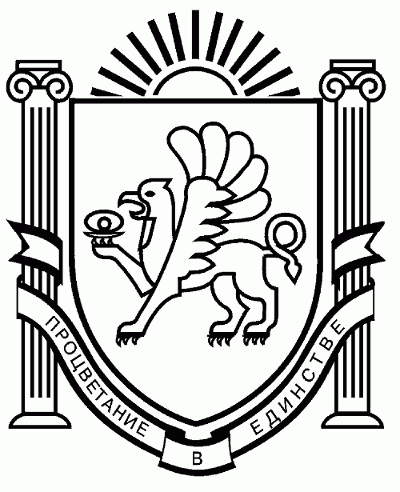 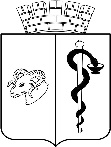 АДМИНИСТРАЦИЯ ГОРОДА ЕВПАТОРИИРЕСПУБЛИКИ КРЫМПОСТАНОВЛЕНИЕ_______________                                                                                                      №  _________ЕВПАТОРИЯО внесении изменений в постановление администрации города Евпатории Республики Крым от 29.06.2022 № 1414-п  «Об утверждении муниципальной программы по реализации государственной программы Российской Федерации «Социально-экономическое развитие Республики Крым и г. Севастополя»В соответствии со ст. 179 Бюджетного кодекса Российской Федерации, Федеральным законом от 06.10.2003 г. № 131-ФЗ «Об общих принципах организации местного самоуправления в Российской Федерации», постановлением Правительства Российской Федерации от 28.12.2021 г. № 2519 «О внесении изменений в государственную программу Российской Федерации «Социально-экономическое развитие Республики Крым и   г. Севастополя», Уставом муниципального образования городской округ Евпатория Республики Крым, решением Евпаторийского городского совета от 10.12.2021 № 2-39/1 «О бюджете муниципального образования городской округ Евпатория Республики Крым на 2022 год и плановый период 2023 и 2024 годов»с изменениями от  11.03.2022 № 2-45/1,от 29.04.2022 № 2-50/2, от 05.07.2022                             № 2-53/5, постановлениями администрации города Евпатории Республики Крым от 26.07.2021 № 1325-п «О внесении изменений в постановление администрации города Евпатории Республики Крым от 19.02.2019 № 217-п «Об утверждении порядка разработки, реализации и оценки эффективности муниципальных программ городского округа Евпатория Республики Крым»,от 27.01.2022 № 126-п«О внесении изменений в постановление администрации города Евпатории Республики Крым от 30.08.2021                     № 1771-п «Об утверждении перечня муниципальных программ городского округа Евпатория Республики Крым», администрация города Евпатории Республики Крым                      п о с т а н о в л я е т:1. Внести изменения в постановление администрации города Евпатории Республики Крым от 29.06.2022 № 1414-п  «Об утверждении муниципальной программы по реализации государственной программы Российской Федерации «Социально-экономическое развитие Республики Крым и г. Севастополя»:1.1. В приложении к постановлению:В паспорте муниципальной программы по реализации государственной программы Российской Федерации «Социально-экономическое развитие Республики Крым и                      г. Севастополя» изложить:1.2. Дополнить раздел 1 муниципальной программы по реализации государственной программы Российской Федерации «Социально-экономическое развитие Республики Крым и г. Севастополя» двумя абзацами следующего содержания:«На территории муниципального образования городской округ Евпатория находится ряд объектов, на которых своевременно не завершены либо приостановлены строительные работы.  Согласно статье 35 Федерального закона от 30.12.2009 № 384-ФЗ «Технический регламент о безопасности зданий и сооружений", строительство, реконструкция, капитальный и текущий ремонт здания или сооружения, консервация объекта, строительство которого не завершено, должны осуществляться таким образом, чтобы негативное воздействие на окружающую среду было минимальным и не возникала угроза для жизни и здоровья граждан, имущества физических или юридических лиц, государственного или муниципального имущества, жизни и здоровья животных и растений. Реализация мер, направленных на обеспечение сохранности и содержание объектов незавершенного строительства, позволит предотвратить разрушение и ухудшение технических характеристик объектов незавершенного строительства. Также эти меры предпринимаются с целью защиты  жизни и здоровья граждан  и окружающего пространства».«Перевозки городским трамваем в г. Евпатория осуществляются коммунальным предприятием «Трамвайное управление им. И.А. Пятецкого», которое является самым крупным в Евпатории и экологически чистым перевозчиком пассажиров. В год услугами трамвая, единственного в Крыму, пользуется порядка 15 млн. человек (из них – 10 млн. – льготных категорий). Контактная сеть имеет протяженность 20 км, из которых 14 км введены в эксплуатацию в 1914 году. На протяжении 50 лет на многих участках контактный провод не менялся. Трамвайный путь с шириной колеи 1000 мм составляет             20 км. На протяжении всего трамвайного пути имеются многочисленные искажения в продольном и поперечном плане, 80 % деревянных шпал не пригодны к дальнейшей эксплуатации, 7 участков трамвайного пути систематически заливает водой во время ливневых дождей. Общественный транспорт трамвай пользуется большой популярностью у гостей и жителей города. Реконструкция необходима в целях увеличения пассажироперевозок данным видом транспорта, не зависящего от дорожной ситуации - пробок и т.д. Реконструкция трамвайного пути и контактной сети позволит не только улучшить перевозку пассажиров данным видом транспорта, но и обеспечит безопасность таких перевозок».1.3. Раздел 2 муниципальной программы по реализации государственной программы Российской Федерации «Социально-экономическое развитие Республики Крым и г. Севастополя» изложить в следующей редакции:«Исполнение Программы позволит создать современную городскую инфраструктуру  и инфраструктуру для развития туризма и отдыха, увеличить протяженность новых и реконструированных сооружений инженерной защиты и берегоукрепления, ввести в эксплуатацию объекты дополнительного образования, сократить очереди в детские сады и создать дополнительные рабочие места, создать современные и комфортные условия организации культурного досуга жителей и гостей городского округа, направленные на приобщение к культуре и искусству, обеспечить реализацию  градостроительной деятельности на территории муниципального образования городской округ Евпатория Республики Крым, улучшить имидж города, повысить привлекательность для отдыхающих, обеспечить безопасность жизни и здоровья граждан».1.4. Раздел 3 муниципальной программы по реализации государственной программы Российской Федерации «Социально-экономическое развитие Республики Крым и г. Севастополя» изложить в следующей редакции:«Основной целью реализации Программы является устранение диспропорций в развитии муниципального образования городской округ Евпатория Республики Крым, в том числе обеспечение социальной, транспортной и иной инфраструктурой. Для достижения цели Программы предусмотрено решение следующих задач:1. Обустройство существующих туристических маршрутов и объектов показа;2. Развитие дошкольного, начального общего, основного общего, среднего общего образования;3. Финансовое и материально-техническое обеспечение деятельности бюджетных организаций по выполнению возложенных на них полномочий;4. Капитальный ремонт и приведение в надлежащее состояние объектов культуры;5. Формирование перспективного, комплексного и устойчивого развития городского округа, организация территориально-пространственного планирования муниципального образования городской округ Евпатория Республики Крым;6. Обеспечение сохранности и содержание объектов незавершенного строительства;7. Устранение ограничений транспортной инфраструктуры».1.5. Раздел 4 муниципальной программы по реализации государственной программы Российской Федерации «Социально-экономическое развитие Республики Крым и г. Севастополя» изложить в следующей редакции:«Успешное решение поставленных задач по итогам реализации Программы предполагает получение следующих результатов:- увеличение протяженности новых и реконструированных сооружений инженерной защиты и берегоукрепления;- улучшение имиджа города, повышение привлекательности для туристов;- эффективное использование туристско-рекреационного потенциала;- создание современной материально-технической и учебно-методической базы образовательных организаций для обеспечения соответствия образовательного процесса требованиям государственных образовательных стандартов;- улучшение качества образовательных услуг;- улучшение условий пребывания учащихся в учреждениях дополнительного образования, повышение качества дополнительного образования;- улучшение состояния объектов культуры, повышение их притягательности;- обеспечение муниципального образования городской округ Евпатория Республики Крым документами территориального планирования, градостроительного зонирования и документации по планировке территории;- сохранение муниципального имущества;- обеспечение безопасности жизни и здоровья граждан;- развитие транспортной инфраструктуры.Показателями (целевыми индикаторами), характеризующими достижение целей и решение задач Программы являются:- протяженность берегоукрепления реконструируемой набережной;- протяженность вновь возводимых пассажирских пирсов;- площадь МБДОУ вводимых в эксплуатацию после реконструкции;- количество объектов культуры, на которых выполнены работы по капитальному ремонту;- количество разработанных градостроительных документов (с нарастающим итогом);-  количество охраняемых  объектов незавершенного строительства;-  протяженность реконструируемого трамвайного пути и контактной сети.Сведения о значениях показателей (индикаторов) реализации Программы приведены в приложении 1 к настоящей Программе».Состав целевых показателей и индикаторов муниципальной программы определен с учетом:1. Проектно-сметной документации по объекту «Реконструкция набережной им. Терешковой, с прилегающим сквером им. Караева с берегоукрепительными работами, Республика Крым г. Евпатория»;2. Проектно-сметной документации по объекту «Строительство 2-х пассажирских пирсов: 1. В районе пансионата"Солнечный" 2. В районе пос.Заозерное Республики Крым, г.Евпатория»;3. Проектно-сметной документации по объекту «Реконструкция Евпаторийского дошкольного образовательного учреждения (ясли-сад) № 26 «Росинка» по адресу ул. Некрасова,77 А, г. Евпатория, Республика Крым»;4. Приложения № 2 к Соглашению №35712000-1-2022-005 от 28.01.2022 «Опредоставлении субсидии из бюджета Республики Крым бюджету муниципального образования Республики Крым»;5.  Количества утвержденных градостроительных документов.6. Проектно-сметной документации по объекту «Реконструкция трамвайного пути и контактной сети, Республика Крым, г. Евпатория».1.6. Дополнить раздел 5 муниципальной программы по реализации государственной программы Российской Федерации «Социально-экономическое развитие Республики Крым и г. Севастополя» двумя пунктами следующего содержания:«Организация работы по обеспечению сохранности объектов незавершенного строительства. В указанное основное мероприятие включены мероприятия  по обустройству ограждения территории объекта незавершенного строительства  «Дом пионеров», расположенного по адресу: Республика Крым, г. Евпатория, проспект Ленина, 60, мероприятия по охране Евпаторийского дошкольного образовательного учреждения (ясли-сад» № 26 «Росинка», охране  набережной им. Терешковой, охране объекта незавершенного строительства «Дом пионеров».Создание условий для предоставления качественных транспортных услуг населению. В рамках указанного основного мероприятия будет реализовано мероприятие  «Реконструкция трамвайного пути и контактной сети, Республика Крым, г. Евпатория».1.7. В разделе 8 муниципальной программы по реализации государственной программы Российской Федерации «Социально-экономическое развитие Республики Крым и г. Севастополя» изложить третий абзац в следующей редакции:«Общий объем финансирования мероприятий в 2022-2025 годах составляет                           2 749 263,81825 тыс. руб.».1.8. В разделе 9 муниципальной программы по реализации государственной программы Российской Федерации «Социально-экономическое развитие Республики Крым и г. Севастополя» таблицу «Методика расчета значений показателей (индикаторов) эффективности муниципальной программы» изложить в следующей редакции:	1.9. Приложение  1  к муниципальной программе по реализации государственной программы Российской Федерации «Социально-экономическое развитие Республики Крым и г. Севастополя» изложить в новой редакции согласно приложению 1.1.10. Приложение 2 к муниципальной программе по реализации государственной программы Российской Федерации «Социально-экономическое развитие Республики Крым и г. Севастополя» изложить в новой редакции согласно приложению 2.1.11. Приложение 3 к муниципальной программе по реализации государственной программы Российской Федерации «Социально-экономическое развитие Республики Крым и г. Севастополя» изложить в новой редакции согласно приложению 3.2. Настоящее постановление вступает в силу со дня его обнародования на официальном портале Правительства Республики Крым - http://rk.gov.ru в разделе: муниципальные образования, подраздел: Евпатория, а также на официальном сайте муниципального образования городской округ Евпатория Республики Крым - http://my-evp.ru в разделе Документы, подраздел - Документы администрации города в информационно-телекоммуникационной сети общего пользования, а также путём опубликования информационного сообщения о нем в печатных средствах массовой информации, учрежденных органом местного самоуправления города Евпатории Республики Крым.3. Контроль за исполнением настоящего постановления возложить на заместителя главы администрации города Евпатории Республики Крым, курирующего отдел городского строительства администрации города Евпатории Республики Крым.Врио главы администрации города Евпатории Республики Крым	                                                          А.А. ЛоскутовПОДГОТОВЛЕНОНачальник отдела городского строительства администрации города Евпатории Республики Крым					                           С.В.  Шульга«____» ________________20___						                     (ФИО)Исполнитель:Начальник отдела городского строительства администрации города Евпатории Республики Крым					                            С.В. Шульга«____» ________________20___						                     (ФИО)СОГЛАСОВАНО:		Руководитель аппарата администрациигорода Евпатории Республики Крым					             В.В. Порошин«____» ________________20___							         (ФИО)Заместитель главы администрации города Евпатории Республики Крым					           С.Г. Дёмушкин«____»________________20___						 	        (ФИО)Начальник отдела юридического обеспечения администрации города Евпатории Республики Крым                                                                             А.Н. Фоломеева«____» ________________20___							         (ФИО)Начальник департамента финансов администрации города Евпатории Республики Крым                                                                           С.А. Стельмащук«____» ________________20___					                                (ФИО)	Начальник управления экономическогоразвития администрации города Евпатории Республики Крым						                 Т.С. Юмина								                                 (ФИО)«____»________________20___						Начальник общего отдела управления организационной работы и делопроизводства администрации города Евпатории Республики Крым« ___»____________________20___					             Е.Н. Кумарева										                     (ФИО)Список рассылки и кол-во экземпляров: Отдел городского строительства администрации города Евпатории РК – 2 экз., Департамент финансов администрации города Евпатории РК – 1экз., Отдел архитектуры и градостроительства администрации города Евпатории РК – 1 экз., Управление экономического развития администрации города Евпатории РК – 1экз.Наименование муниципальной программыМуниципальная программа по реализации государственной программы Российской Федерации «Социально-экономическое развитие Республики Крым и                               г. Севастополя»Муниципальная программа по реализации государственной программы Российской Федерации «Социально-экономическое развитие Республики Крым и                               г. Севастополя»Муниципальная программа по реализации государственной программы Российской Федерации «Социально-экономическое развитие Республики Крым и                               г. Севастополя»Муниципальная программа по реализации государственной программы Российской Федерации «Социально-экономическое развитие Республики Крым и                               г. Севастополя»Муниципальная программа по реализации государственной программы Российской Федерации «Социально-экономическое развитие Республики Крым и                               г. Севастополя»Ответственный исполнитель муниципальной программыОтдел городского строительства администрации города Евпатории Республики КрымОтдел городского строительства администрации города Евпатории Республики КрымОтдел городского строительства администрации города Евпатории Республики КрымОтдел городского строительства администрации города Евпатории Республики КрымОтдел городского строительства администрации города Евпатории Республики КрымСоисполнители муниципальной программыОтдел архитектуры и градостроительства администрации города Евпатории Республики КрымОтдел архитектуры и градостроительства администрации города Евпатории Республики КрымОтдел архитектуры и градостроительства администрации города Евпатории Республики КрымОтдел архитектуры и градостроительства администрации города Евпатории Республики КрымОтдел архитектуры и градостроительства администрации города Евпатории Республики КрымУчастники муниципальной программыМуниципальное казённое учреждение «Управление капитального строительства администрации города Евпатории Республики Крым»,Муниципальное казённое учреждение «Управление территориального планирования и градостроительной деятельности»Муниципальное казённое учреждение «Управление капитального строительства администрации города Евпатории Республики Крым»,Муниципальное казённое учреждение «Управление территориального планирования и градостроительной деятельности»Муниципальное казённое учреждение «Управление капитального строительства администрации города Евпатории Республики Крым»,Муниципальное казённое учреждение «Управление территориального планирования и градостроительной деятельности»Муниципальное казённое учреждение «Управление капитального строительства администрации города Евпатории Республики Крым»,Муниципальное казённое учреждение «Управление территориального планирования и градостроительной деятельности»Муниципальное казённое учреждение «Управление капитального строительства администрации города Евпатории Республики Крым»,Муниципальное казённое учреждение «Управление территориального планирования и градостроительной деятельности»Перечень подпрограмм муниципальной программы_____Цели программыУстранение диспропорций в развитии муниципального образования городского округа Евпатории Республики Крым, в том числе обеспечение социальной, транспортной и иной инфраструктуройУстранение диспропорций в развитии муниципального образования городского округа Евпатории Республики Крым, в том числе обеспечение социальной, транспортной и иной инфраструктуройУстранение диспропорций в развитии муниципального образования городского округа Евпатории Республики Крым, в том числе обеспечение социальной, транспортной и иной инфраструктуройУстранение диспропорций в развитии муниципального образования городского округа Евпатории Республики Крым, в том числе обеспечение социальной, транспортной и иной инфраструктуройУстранение диспропорций в развитии муниципального образования городского округа Евпатории Республики Крым, в том числе обеспечение социальной, транспортной и иной инфраструктуройЗадачи программыОбустройство существующих туристических маршрутов и объектов показа;Развитие дошкольного, начального общего, основного общего, среднего общего образования;Финансовое и материально-техническое обеспечение деятельности бюджетных организаций по выполнению возложенных на них полномочий;Капитальный ремонт и приведение в надлежащее состояние объектов культуры;Формирование перспективного, комплексного и устойчивого развития городского округа, организация территориально-пространственного планирования муниципального образования городской округ Евпатория Республики Крым;Обеспечение сохранности и содержание объектов незавершенного строительства;Устранение ограничений транспортной инфраструктуры.Обустройство существующих туристических маршрутов и объектов показа;Развитие дошкольного, начального общего, основного общего, среднего общего образования;Финансовое и материально-техническое обеспечение деятельности бюджетных организаций по выполнению возложенных на них полномочий;Капитальный ремонт и приведение в надлежащее состояние объектов культуры;Формирование перспективного, комплексного и устойчивого развития городского округа, организация территориально-пространственного планирования муниципального образования городской округ Евпатория Республики Крым;Обеспечение сохранности и содержание объектов незавершенного строительства;Устранение ограничений транспортной инфраструктуры.Обустройство существующих туристических маршрутов и объектов показа;Развитие дошкольного, начального общего, основного общего, среднего общего образования;Финансовое и материально-техническое обеспечение деятельности бюджетных организаций по выполнению возложенных на них полномочий;Капитальный ремонт и приведение в надлежащее состояние объектов культуры;Формирование перспективного, комплексного и устойчивого развития городского округа, организация территориально-пространственного планирования муниципального образования городской округ Евпатория Республики Крым;Обеспечение сохранности и содержание объектов незавершенного строительства;Устранение ограничений транспортной инфраструктуры.Обустройство существующих туристических маршрутов и объектов показа;Развитие дошкольного, начального общего, основного общего, среднего общего образования;Финансовое и материально-техническое обеспечение деятельности бюджетных организаций по выполнению возложенных на них полномочий;Капитальный ремонт и приведение в надлежащее состояние объектов культуры;Формирование перспективного, комплексного и устойчивого развития городского округа, организация территориально-пространственного планирования муниципального образования городской округ Евпатория Республики Крым;Обеспечение сохранности и содержание объектов незавершенного строительства;Устранение ограничений транспортной инфраструктуры.Обустройство существующих туристических маршрутов и объектов показа;Развитие дошкольного, начального общего, основного общего, среднего общего образования;Финансовое и материально-техническое обеспечение деятельности бюджетных организаций по выполнению возложенных на них полномочий;Капитальный ремонт и приведение в надлежащее состояние объектов культуры;Формирование перспективного, комплексного и устойчивого развития городского округа, организация территориально-пространственного планирования муниципального образования городской округ Евпатория Республики Крым;Обеспечение сохранности и содержание объектов незавершенного строительства;Устранение ограничений транспортной инфраструктуры.Целевые индикаторы и показатели муниципальной программыПротяженность                 берегоукрепления реконструируемой набережной;Протяженность вновь возводимых пассажирских пирсов;Площадь МБДОУ, вводимых в эксплуатацию после реконструкции;Количество объектов культуры, на которых выполнены работы по капитальному ремонту;Количество разработанных градостроительных документов (с нарастающим итогом);Количество охраняемых объектов незавершенного строительства;Протяженность реконструируемого трамвайного пути и контактной сети.Протяженность                 берегоукрепления реконструируемой набережной;Протяженность вновь возводимых пассажирских пирсов;Площадь МБДОУ, вводимых в эксплуатацию после реконструкции;Количество объектов культуры, на которых выполнены работы по капитальному ремонту;Количество разработанных градостроительных документов (с нарастающим итогом);Количество охраняемых объектов незавершенного строительства;Протяженность реконструируемого трамвайного пути и контактной сети.Протяженность                 берегоукрепления реконструируемой набережной;Протяженность вновь возводимых пассажирских пирсов;Площадь МБДОУ, вводимых в эксплуатацию после реконструкции;Количество объектов культуры, на которых выполнены работы по капитальному ремонту;Количество разработанных градостроительных документов (с нарастающим итогом);Количество охраняемых объектов незавершенного строительства;Протяженность реконструируемого трамвайного пути и контактной сети.Протяженность                 берегоукрепления реконструируемой набережной;Протяженность вновь возводимых пассажирских пирсов;Площадь МБДОУ, вводимых в эксплуатацию после реконструкции;Количество объектов культуры, на которых выполнены работы по капитальному ремонту;Количество разработанных градостроительных документов (с нарастающим итогом);Количество охраняемых объектов незавершенного строительства;Протяженность реконструируемого трамвайного пути и контактной сети.Протяженность                 берегоукрепления реконструируемой набережной;Протяженность вновь возводимых пассажирских пирсов;Площадь МБДОУ, вводимых в эксплуатацию после реконструкции;Количество объектов культуры, на которых выполнены работы по капитальному ремонту;Количество разработанных градостроительных документов (с нарастающим итогом);Количество охраняемых объектов незавершенного строительства;Протяженность реконструируемого трамвайного пути и контактной сети.Этапы и сроки реализации муниципальной программы2022 – 2025 гг.2022 – 2025 гг.2022 – 2025 гг.2022 – 2025 гг.2022 – 2025 гг.Объем и источники финансирования муниципальной программы, в том числе по годам:Расходы (тыс. рублей)Расходы (тыс. рублей)Расходы (тыс. рублей)Расходы (тыс. рублей)Расходы (тыс. рублей)Объем и источники финансирования муниципальной программы, в том числе по годам:Итого2022202320242025Всего2 749 263,81825358 844,359252 218 875,08700171 544,372000,00000Средства Федерального бюджета2 539 146,00000309 071,000002 087 805,00000142 270,000000,00000Средства бюджета Республики Крым138 993,4015221 608,40152109 895,000007 490,000000,00000Средства муниципального бюджета71 124,4167328 164,9577321 175,0870021 784,372000,00000Другие источники0,000000,000000,000000,000000,00000Ожидаемые результаты реализации муниципальной программыУвеличение протяженности новых и реконструированных сооружений инженерной защиты и берегоукрепления;Улучшение имиджа города, повышение привлекательности для туристов;Эффективное использование туристско-рекреационного потенциала;Создание современной материально-технической и учебно-методической базы образовательных организаций для обеспечения соответствия образовательного процесса требованиям государственных образовательных стандартов;Улучшение качества образовательных услуг;Улучшение условий пребывания учащихся в учреждениях дополнительного образования, повышение качества дополнительного образованияУлучшение состояния объектов культуры, повышение их притягательности;Обеспечение муниципального образования городской округ Евпатория Республики Крым документами территориального планирования, градостроительного зонирования и документации по планировке территории;Сохранение муниципального имущества;Обеспечение безопасности жизни и здоровья граждан;Развитие транспортной инфраструктуры.Увеличение протяженности новых и реконструированных сооружений инженерной защиты и берегоукрепления;Улучшение имиджа города, повышение привлекательности для туристов;Эффективное использование туристско-рекреационного потенциала;Создание современной материально-технической и учебно-методической базы образовательных организаций для обеспечения соответствия образовательного процесса требованиям государственных образовательных стандартов;Улучшение качества образовательных услуг;Улучшение условий пребывания учащихся в учреждениях дополнительного образования, повышение качества дополнительного образованияУлучшение состояния объектов культуры, повышение их притягательности;Обеспечение муниципального образования городской округ Евпатория Республики Крым документами территориального планирования, градостроительного зонирования и документации по планировке территории;Сохранение муниципального имущества;Обеспечение безопасности жизни и здоровья граждан;Развитие транспортной инфраструктуры.Увеличение протяженности новых и реконструированных сооружений инженерной защиты и берегоукрепления;Улучшение имиджа города, повышение привлекательности для туристов;Эффективное использование туристско-рекреационного потенциала;Создание современной материально-технической и учебно-методической базы образовательных организаций для обеспечения соответствия образовательного процесса требованиям государственных образовательных стандартов;Улучшение качества образовательных услуг;Улучшение условий пребывания учащихся в учреждениях дополнительного образования, повышение качества дополнительного образованияУлучшение состояния объектов культуры, повышение их притягательности;Обеспечение муниципального образования городской округ Евпатория Республики Крым документами территориального планирования, градостроительного зонирования и документации по планировке территории;Сохранение муниципального имущества;Обеспечение безопасности жизни и здоровья граждан;Развитие транспортной инфраструктуры.Увеличение протяженности новых и реконструированных сооружений инженерной защиты и берегоукрепления;Улучшение имиджа города, повышение привлекательности для туристов;Эффективное использование туристско-рекреационного потенциала;Создание современной материально-технической и учебно-методической базы образовательных организаций для обеспечения соответствия образовательного процесса требованиям государственных образовательных стандартов;Улучшение качества образовательных услуг;Улучшение условий пребывания учащихся в учреждениях дополнительного образования, повышение качества дополнительного образованияУлучшение состояния объектов культуры, повышение их притягательности;Обеспечение муниципального образования городской округ Евпатория Республики Крым документами территориального планирования, градостроительного зонирования и документации по планировке территории;Сохранение муниципального имущества;Обеспечение безопасности жизни и здоровья граждан;Развитие транспортной инфраструктуры.Увеличение протяженности новых и реконструированных сооружений инженерной защиты и берегоукрепления;Улучшение имиджа города, повышение привлекательности для туристов;Эффективное использование туристско-рекреационного потенциала;Создание современной материально-технической и учебно-методической базы образовательных организаций для обеспечения соответствия образовательного процесса требованиям государственных образовательных стандартов;Улучшение качества образовательных услуг;Улучшение условий пребывания учащихся в учреждениях дополнительного образования, повышение качества дополнительного образованияУлучшение состояния объектов культуры, повышение их притягательности;Обеспечение муниципального образования городской округ Евпатория Республики Крым документами территориального планирования, градостроительного зонирования и документации по планировке территории;Сохранение муниципального имущества;Обеспечение безопасности жизни и здоровья граждан;Развитие транспортной инфраструктуры.№п/пПоказатель (индикатор)наименованиеЕдиница измеренияРасчет значения показателя (индикатора)12341Протяженность берегоукрепления реконструируемой набережнойм2Определяется на основании проектно-сметной документации, актов выполненных работ2Протяженность вновь возводимых пассажирских пирсовмОпределяется на основании проектно-сметной документации, актов выполненных работ3Площадь МБДОУ вводимых в эксплуатацию после реконструкциим2Определяется на основании проектно-сметной документации, актов выполненных работ4Количество объектов культуры, на которых выполнены работы по капитальному ремонтуштНатуральный показатель, расчет не требуется5Количество разработанных градостроительных документов (с нарастающим итогом)штНатуральный показатель. Определяется на основании количества утвержденных градостроительных документов6 Количество охраняемых  объектов незавершенного строительстваштНатуральный показатель, расчет не требуется7Протяженность реконструируемого трамвайного пути и контактной сетимОпределяется на основании проектно-сметной документации, актов выполненных работ